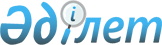 Атырау облысы әкімдігінің кейбір қаулыларына өзгерістер енгізу туралы
					
			Күшін жойған
			
			
		
					Атырау облысы әкімдігінің 2015 жылғы 13 наурыздағы № 69 қаулысы. Атырау облысының Әділет департаментінде 2015 жылғы 2 сәуірде № 3140 болып тіркелді      Ескерту. Күші жойылды - Атырау облысы әкімдігінің 16.06.2016 № 127  қаулысымен.

      РҚАО ескертпесі.

      Құжаттың мәтінінде түпнұсқаның пунктуациясы мен орфографиясы сақталған.

      "Нормативтік құқықтық актілер туралы" 1998 жылғы 24 наурыздағы Қазақстан Республикасының Заңының 21-бабына сәйкес Атырау облысы әкімдігі ҚАУЛЫ ЕТЕДІ:

      1. Осы қаулының қосымшасына сәйкес Атырау облысы әкімдігінің кейбір қаулыларына өзгерістер енгізілсін.

      2. Осы қаулының орындалуын бақылау Атырау облысы әкімінің бірінші орынбасары Ғ.И. Дүйсембаевқа жүктелсін.

      3. Осы қаулы әділет органдарында мемлекеттік тіркелген күннен бастап күшіне енеді және ол алғашқы ресми жарияланған күнінен кейін күнтізбелік он күн өткен соң қолданысқа енгізіледі.

 Атырау облысы әкімдігінің кейбір қаулыларына енгізілетін өзгерістер      1. Атырау облысы әкiмдігінің 2014 жылғы 18 маусымдағы № 181 "Бiрегей, элиталық тұқым, бiрiншi, екiншi және үшiншi көбейтілген тұқым өндiрушiлердi және тұқым өткiзушiлердi аттестаттау" мемлекеттік көрсетілетін қызмет регламентін бекіту туралы" қаулысына (Нормативтік құқықтық актілерді мемлекеттік тіркеу тізілімінде № 2951 тіркелген, 2014 жылғы 2 тамыздағы "Атырау" газетінде жарияланған) келесі өзгерістер енгізілсін:

      көрсетілген қаулымен бекітілген "Бiрегей, элиталық тұқым, бiрiншi, екiншi және үшiншi көбейтілген тұқым өндiрушiлердi және тұқым өткiзушiлердi аттестаттау" мемлекеттік көрсетілетін қызмет регламентінде орыс тіліндегі мәтінде 5-тармақтың 1) тармақшасындағы "наложеная резолюцию" деген сөздер "наложения резолюции" деген сөздермен, 8-тармақтағы "оказани" деген сөз "оказании" деген сөзбен ауыстырылсын, мемлекеттік тілдегі мәтін өзгертілмейді.

      2. Атырау облысы әкiмдігінің 2014 жылғы 8 тамыздағы № 235 "Тұқымның сапасына сараптама жасау жөніндегі зертханаларды аттестаттау" мемлекеттік көрсетілетін қызмет регламентін бекіту туралы" қаулысына (Нормативтік құқықтық актілерді мемлекеттік тіркеу тізілімінде № 2983 тіркелген, 2014 жылғы 13 қыркүйектегі "Атырау" газетінде жарияланған) келесі өзгеріс енгізілсін:

      көрсетілген қаулымен бекітілген "Тұқымның сапасына сараптама жасау жөніндегі зертханаларды аттестаттау" мемлекеттік көрсетілетін қызмет регламентінде орыс тіліндегі мәтінде 8-тармақтағы "оказани" деген сөз "оказании" деген сөзбен ауыстырылсын, мемлекеттік тілдегі мәтін өзгертілмейді.

      3. Атырау облысы әкiмдігінің 2014 жылғы 22 тамыздағы № 246 "Мақта қолхаттарын беру арқылы қойма қызметі бойынша қызметтер көрсетуге лицензия беру, қайта ресімдеу, лицензияның телнұсқаларын беру" мемлекеттік көрсетілетін қызмет регламентін бекіту туралы" қаулысына (Нормативтік құқықтық актілерді мемлекеттік тіркеу тізілімінде № 2989 тіркелген, 2014 жылғы 18 қыркүйектегі "Атырау" газетінде жарияланған) келесі өзгерістер енгізілсін:

      көрсетілген қаулымен бекітілген "Мақта қолхаттарын беру арқылы қойма қызметі бойынша қызметтер көрсетуге лицензия беру, қайта ресімдеу, лицензияның телнұсқаларын беру" мемлекеттік көрсетілетін қызмет регламентінде орыс тіліндегі мәтінде:

      9-тармақта:

      6) тармақшадағы "свидельстве" деген сөз "свидетельстве" деген сөзбен ауыстырылсын;

      9) тармақшадағы "переоформленния" деген сөз "переоформления" деген сөзбен ауыстырылсын, мемлекеттік тілдегі мәтін өзгертілмейді.

      4. Атырау облысы әкiмдігінің 2014 жылғы 29 тамыздағы № 259 "Атырау облысы әкімдігінің 2014 жылғы 20 наурыздағы № 83 "Ауыл шаруашылығы тауарын өндірушілерге су беру қызметтерінің құнын субсидиялау" мемлекеттік көрсетілетін қызмет регламентін бекіту туралы" қаулысына өзгерістер мен толықтырулар енгiзу туралы" қаулысына (Нормативтік құқықтық актілерді мемлекеттік тіркеу тізілімінде № 3004 тіркелген, 2014 жылғы 16 қазандағы "Атырау" газетінде жарияланған) келесі өзгеріс енгізілсін:

      орыс тіліндегі мәтіннің атауында "сельско хозяйственным" деген сөздер "сельскохозяйственным" деген сөзбен ауыстырылсын, мемлекеттік тілдегі мәтін өзгертілмейді.

      5. Атырау облысы әкiмдігінің 2014 жылғы 29 тамыздағы № 268 "Атырау облысы әкімдігінің 2014 жылғы 23 мамырдағы № 151 "Астық қолхаттарын беру арқылы қойма қызметі бойынша қызметтер көрсетуге лицензия беру, қайта ресімдеу, лицензияның телнұсқаларын беру" мемлекеттік көрсетілетін қызмет регламентін бекіту туралы" қаулысына өзгерістер мен толықтырулар енгiзу туралы" қаулысына (Нормативтік құқықтық актілерді мемлекеттік тіркеу тізілімінде № 3010 тіркелген, 2014 жылғы 21 қазандағы "Атырау" газетінде жарияланған) келесі өзгеріс енгізілсін:

      көрсетілген қаулымен бекітілген "Астық қолхаттарын беру арқылы қойма қызметі бойынша қызметтер көрсетуге лицензия беру, қайта ресімдеу, лицензияның телнұсқаларын беру" мемлекеттік көрсетілетін қызмет регламентінде қазақ тіліндегі мәтіндегі 1, 2, 3-қосымшаларда атауындағы "рәсәімнің" деген сөз "рәсімнің" деген сөзбен ауыстырылсын, орыс тіліндегі мәтін өзгертілмейді.

      6. Атырау облысы әкімдігінің 2014 жылғы 8 қазандағы № 312 "Атырау облысы әкімдігінің 2014 жылғы 11 сәуірдегі № 107 "Атырау облысы бойынша техникалық инспекция саласында мемлекеттік көрсетілетін қызмет регламенттерін бекіту туралы" қаулысына өзгерістер мен толықтырулар енгізу туралы" қаулысына (Нормативтік құқықтық актілерді мемлекеттік тіркеу тізілімінде № 3033 тіркелген, 2014 жылғы 18 қарашадағы "Атырау" газетінде жарияланған) келесі өзгерістер енгізілсін:

      1) 1-тармақтың 1) тармақшасындағы "государственой" деген сөз "государственной" деген сөзбен ауыстырылсын, мемлекеттік тілдегі мәтін өзгертілмейді;

      2) 2, 3, 5, 7, 8, 9-қосымшаларда орыс тіліндегі мәтінде Шартты белгілердегі "иполниель" деген сөз "исполнитель" деген сөзбен ауыстырылсын, мемлекеттік тілдегі мәтін өзгертілмейді;

      3) 9-тармақта орыс тіліндегі мәтінде тақырыбындағы "реламенту" деген сөз "регламенту" деген сөзбен ауыстырылсын, мемлекеттік тілдегі мәтін өзгертілмейді.


					© 2012. Қазақстан Республикасы Әділет министрлігінің «Қазақстан Республикасының Заңнама және құқықтық ақпарат институты» ШЖҚ РМК
				
      Облыс әкімі

Б. Ізмұхамбетов
Атырау облысы әкімдігінің
2015 жылғы 13 наурыздағы
№ 69 қаулысына қосымша